THINGS TO DO IN BRADWELL    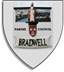 APRIL2024St NICHOLAS Parish Church       Saturday 2OTH    ST GEORGES DAY AFTERNOON TEA                    2PMOld school village centreMONDAY 22ND         BLUEBELL WOOD                                   LOCAL PLAN CONSULTATION                             4-9pmGREEN LANE PLAYING FIELDSunday 14TH          Bradwell fun dog show                             12-5pmBRADWELL BOWLS CLUBSATURDAY 13TH     ROLL UP                                                                   2PM SATURDAY 20TH     OFFICIALLY OPEN SEASON BEGINS 